SEMINARIO GREGORIANO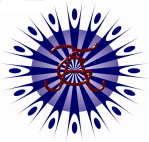      29 Junio 2016Lugar: Auditórium del establecimientoHoraTemaTemaExpositor (a)Expositor (a)10:00 a 11:0010:00 a 11:00HÁBITOS SALUDABLES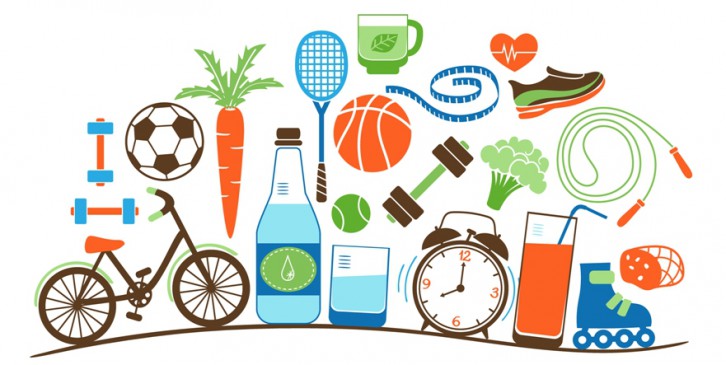 HÁBITOS SALUDABLESCarolina Barrientos PavezProfesora de Educación general básica con mención en tecnología y medio ambiente.Licenciada en Educación.Post titulo en estudio y comprensión de la sociedad.Magister en ciencias de la educación con mención en orientación relaciones humanas y familia.Diplomado en gestión estratégica de organizaciones educativas.Magister en dirección gestión y liderazgo educacional